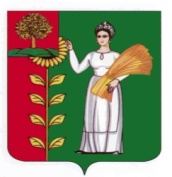 СОВЕТ  ДЕПУТАТОВ СЕЛЬСКОГО  ПОСЕЛЕНИЯ КАВЕРИНСКИЙ  СЕЛЬСОВЕТ Добринского муниципального района  Липецкой  области38 - я сессия IV созываР Е Ш Е Н И Е04.04.2012г.                                       с. Паршиновка                                     № 61 - рсО внесении изменений в положение                                                                                                          «О порядке управления и распоряжения муниципальной собственностью сельского поселения  Каверинский сельсовет Добринского района» (утверждённое решением Каверинского сельского Совета депутатов Добринского муниципального района Липецкой области 2 июня 2009г. № 134-рс, в редакции решения  Совета депутатов сельского поселения Каверинский сельсовет    № 34-рс  от 05.03.2011 г.)	Рассмотрев протест прокуратуры от 20.01.2012г. № 49 на решение Каверинского сельского Совета депутатов Добринского муниципального района Липецкой области от 2 июня 2009г. № 134-рс «Об утверждении положения «О порядке управления и распоряжения муниципальной собственностью сельского поселения  Каверинский сельсовет Добринского района», проект решения «О внесении изменений в положение  «О порядке управления и распоряжения муниципальной собственностью сельского поселения  Каверинский сельсовет Добринского района», (утверждённое решением Каверинского сельского Совета депутатов Добринского муниципального района Липецкой области 2 июня 2009г. № 134-рс, в редакции решения  Совета депутатов сельского поселения Каверинский сельсовет № 34-рс  от 05.03.2011 г.), представленный администрацией сельского поселения,  руководствуясь Уставом администрации сельского поселения, Совет депутатов сельского поселения Каверинский сельсовет РЕШИЛ:	1. Внести изменения в Положение « О порядке управления и распоряжения муниципальной собственностью сельского поселения  Каверинский сельсовет Добринского района», (утверждённое решением Каверинского сельского Совета депутатов Добринского муниципального района Липецкой области 2 июня 2009г. № 134-рс, в редакции решения  Совета депутатов сельского поселения Каверинский сельсовет № 34-рс  от 05.03.2011 г.) (согласно приложению).	2. Направить указанный нормативный правовой акт главе сельского поселения Каверинский сельсовет для подписания и официального опубликования.	3. Настоящее решение вступает в силу со дня его официального опубликования.Председатель Совета депутатов                                                                                                             сельского поселения                                                                                                                               Каверинский сельсовет                                                                                                     Н.А.ПоповПриложение                                                                                                                                                           к решению Совета депутатов                                                                                                               сельского поселения                                                                                                                            Каверинский сельсовет                                                                                                                                         от 04.04.2012г. № 61 -рсИЗМЕНЕНИЯв положение « О порядке управления и распоряжения                                                                муниципальной собственностью сельского поселения                                                                  Каверинский сельсовет Добринского района», (утверждённое решением Каверинского сельского Совета депутатов Добринского муниципального района Липецкой области 2 июня 2009г. № 134-рс,                                                              в редакции решения  Совета депутатов сельского поселения                                                        Каверинский сельсовет № 34-рс  от 05.03.2011 г.)        1. Внести в Положение « О порядке управления и распоряжения муниципальной собственностью сельского поселения  Каверинский сельсовет Добринского района»,  следующие изменения:          1.1. Пункт 10 Положения « О порядке управления и распоряжения муниципальной собственностью сельского поселения  Каверинский сельсовет Добринского района»- исключить.Глава сельского поселения Каверинский сельсовет                                                          Ю.А.Селютин 